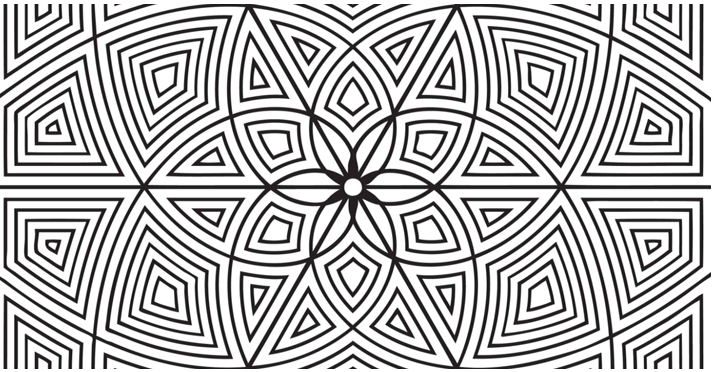 Naam : ____________________________________Naam : ____________________________________Datum : ___ / ___ / ______Datum : ___ / ___ / ______2de leerjaar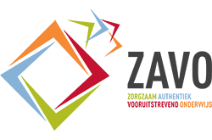 Bewerkingenoptellen zonder brug Bewerkingenoptellen zonder brug        Vul in. Kijk vooral naar de eenheden.27 + 1 = 2861 + 5 = ……84 + 4 = ……  72 + 7 = ……93 + 6 = ……55 + 4 = ……75 + 3 = ……     36 + 2 = ……13 + 3 = ……87 + 1 = ……21 + 8 = ……     82 + 5 = ……52 + 2 = ……61 + 4 = ……83 + 1 = ……     72 + 1 = ……13 + 2 = ……66 + 2 = ……25 + 3 = ……     25 + 4 = ……       Vul in. Kijk vooral naar de tientallen.13 + 50 = 6314 + 10 = ……63 + 20 = ……  12 + 60 = ……27 + 10 = ……74 + 10 = ……23 + 30 = ……     34 + 20 = ……33 + 30 = ……18 + 80 = ……25 + 60 = ……     63 + 30 = ……47 + 50 = ……36 + 30 = ……28 + 70 = ……     18 + 50 = ……24 + 70 = ……69 + 10 = ……42 + 30 = ……     61 + 20 = ……        Vul in. 34 + 11 = 34 + 10 + 1 =                   44 + 1 = 4523 + 66 = 23 + …… + …… =                   …… + …… = ……25 + 44 = 25 + …… + …… =                   …… + …… = ……75 + 22 = 75 + …… + …… =                   …… + …… = ……68 + 31 = 68 + …… + …… =                   …… + …… = ……12 + 71 = 12 + …… + …… =                   …… + …… = ……65 + 34 = 65 + …… + …… =                   …… + …… = ……26 + 13 = 26 + …… + …… =                   …… + …… = ……54 + 12 = 54 + …… + …… =                   …… + …… = ……         En nu zonder tussenstappen… 32 + 51 = 8356 + 22 = ……12 + 46 = ……43 + 55 = ……35 + 32 = ……25 + 64 = ……27 + 31 = ……23 + 52 = ……        Kleur en los op.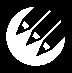 TE + E geelKleur de oefeningen van de vormTE + T groenTE + TE blauw32 + 6 = ……22 + 30 = ……37 + 40 = ……22 + 5 = ……14 + 10 = ……21 + 2 =……15 + 13 = ……34 + 15 = ……52 + 33 = ……26 + 60 = ……41 + 1 = ……38 + 30 = ……24 + 15 = ……22 + 10 = ……41 + 33 = ……55 + 4= ……23 + 10 = ……11 + 25 = ……32 + 3 = ……62 + 1 = ……        Kleur de uitkomsten van oefening 5 in op het honderdveld.123456789101112131415161718192021222324252627282930313233343536373839404142434445464748495051525354555657585960615263646566676869707172737475767778798081828384858687888990919293949596979899100